Publicado en Madrid el 15/02/2016 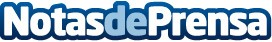 Hacer del hogar un Spa con Masaje Móvil®Una placentera costumbre que mejorará la calidad de vida. El masaje no es un lujo, debería ser una rutina, y ahora, gracias a Masaje Móvil® es posibleDatos de contacto:Domenico Director 644397485Nota de prensa publicada en: https://www.notasdeprensa.es/hacer-del-hogar-un-spa-con-masaje-movil Categorias: Madrid Medicina alternativa Dispositivos móviles http://www.notasdeprensa.es